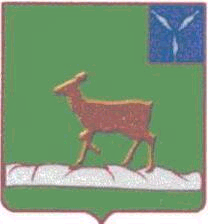 АДМИНИСТРАЦИЯ                                                      ИВАНТЕЕВСКОГО МУНИЦИПАЛЬНОГО РАЙОНА
 САРАТОВСКОЙ ОБЛАСТИПОСТАНОВЛЕНИЕОт  05.05.2016г  №  97                                     	с. ИвантеевкаО внесении изменений в постановление АдминистрацииИвантеевского муниципального района № 492 от 15.10.2015г«Об  утверждении административного регламентапредоставления муниципальной услуги«Предоставление земельных участков, находящихсяв муниципальной собственности, земельных участков,земельных участков, государственная собственность на которые не разграничена, на торгах»В соответствии с Федеральным законом от 27 июля 2010 г. N 210-ФЗ "Об организации предоставления государственных и муниципальных услуг", постановлением администрации Ивантеевского муниципального района от 28 декабря 2011 г. N 955 "О Порядке разработки и утверждении административных регламентов предоставления муниципальных услуг", Администрация Ивантеевского муниципального района постановляет:Дополнить административный регламент предоставления муниципальной услуги "Предоставление земельных участков, находящихся в муниципальной собственности, земельных участков, государственная собственность на которые не разграничена, на торгах" пунктом  2.22, следующего содержания:« 2.22. Требования к обеспечению доступности государственных услуг для инвалидов:обеспечение беспрепятственного доступа лиц с ограниченными возможностями передвижения к помещениям, в которых предоставляется государственная услуга, в том числе:содействие (при необходимости) со стороны должностных лиц учреждения, инвалиду при входе, выходе и перемещении по учреждению;оказание должностными лицами инвалидам необходимой помощи, связанной с разъяснением в доступной для них форме порядка предоставления и получения услуги, оформлением необходимых для ее предоставления документов;обеспечение допуска сурдопереводчика, тифлосурдопереводчика, а также иного лица, владеющего жестовым языком; собаки-проводника при наличии документа, подтверждающего ее специальное обучение, выданного по установленной форме.2. Опубликовать настоящее постановление в средствах массовой информации и разместить на официальном сайте администрации Ивантеевского муниципального района.3. Контроль за исполнением настоящего постановления возложить на первого заместителя главы администрации Ивантеевского муниципального района.Глава   Ивантеевского муниципального района                                                                      В.В. Басов